FagrapportLokalt gitt eksamen for 10. trinn i Sunnfjord kommune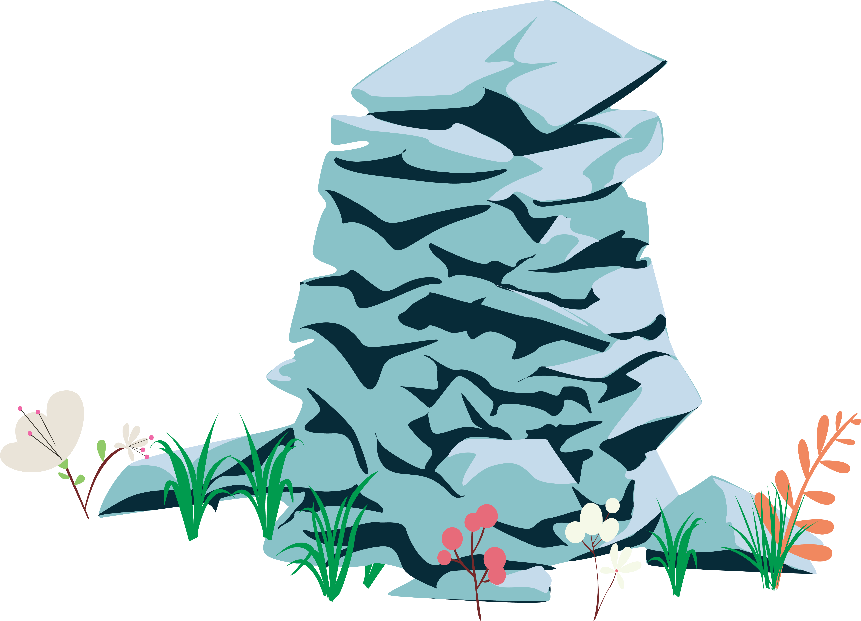 Det som er markert med gult skal erstattast av tekst (denne tekstlinja fjernast).KompetansemålFagrapporten skal syne samanheng mellom kompetansemåla i faget og lærestoff, vurderingskriterier og arbeidsmåtar.Generelle kommentararGjennomføring av undervisninga, arbeidsmåtar, organisering og ev. særlege tilhøve som påverkar undervisninga og vurderingssituasjonen.Rammer i fagetHer beskriver ein kva læreverk og digitale ressursar ein har nytta. Pass på at ein er så detaljert som mogeleg med informasjon om forlag, forfattar, utgåve, årstal, lenker til nettstader m.m. Framlegg til vurderingskriterier for munnleg / munnleg praktisk prøvingVedleggEksempel på arbeidsplan/vekeplan.Lokal læreplan (årsplan).Dato:XXX skuleAdresse:Telefon:Fag:Namn på faglærar:Telefonnummer til faglærar:E-post til faglærar:Signatur faglærarSignatur rektor